Как справиться с проблемными детьмиСпециалисты службы сопровождения в Заиграевском социально- реабилитационном центре для несовершеннолетних, подведомственном Минсоцзащиты Бурятии,  провели семинарское занятие со специалистами и воспитателями центра. Цель этого занятия - оказание помощи педагогам в работе с детьми, имеющими различные проблемы в развитии.Задачи занятия:  1. ознакомить педагогов с кризисными возрастными периодами детей;2. раскрыть понятия: «Тревожные дети», «Агрессивные дети», «Гиперактивные дети», «Импульсивные дети», «Замкнутые дети», «Медлительные дети»;3. формировать знания педагогов о портрете «проблемных детей», симптомах и причинах отклонений; 4. дать рекомендации по работе с «проблемными детьми»;5. научить педагогов использовать техники, чтобы избавиться от своих отрицательных эмоций;6. развивать групповую сплоченность коллектива.В заключении поговорили о том, чтобы справиться вместе с общей проблемой – надо сначала установить, в чем эта проблема скрывается на самом деле. Ну, а потом – нужно вместе ее исправить. Главное – пробудить в себе и в окружающих вас близких людях желание посмотреть на эту проблему шире, честно ее увидеть и всем вместе за нее взяться. 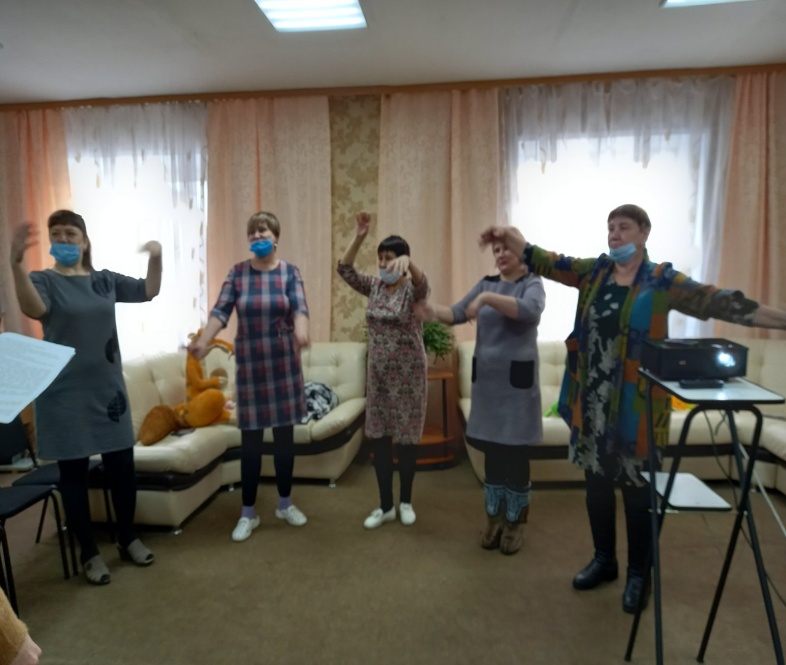 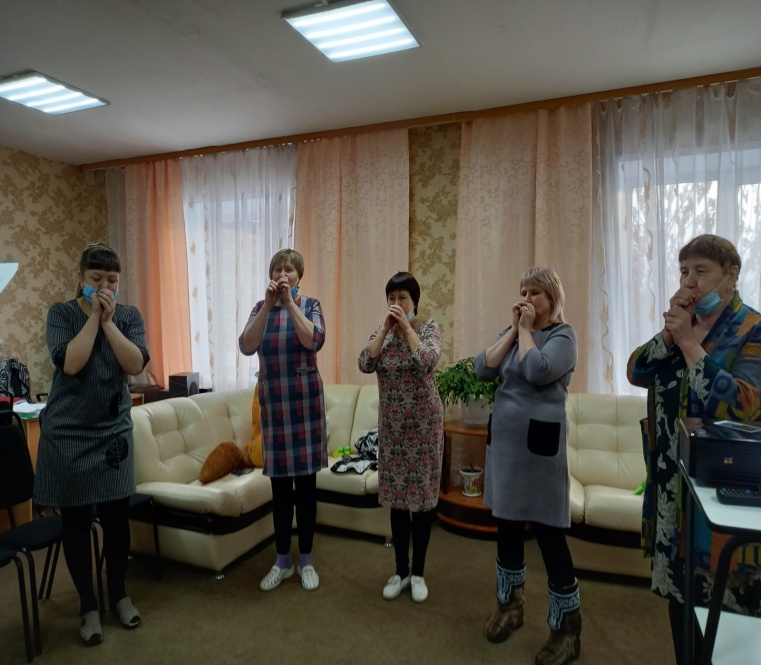 Психолог службы сопровождения Зеленовская О.Д.